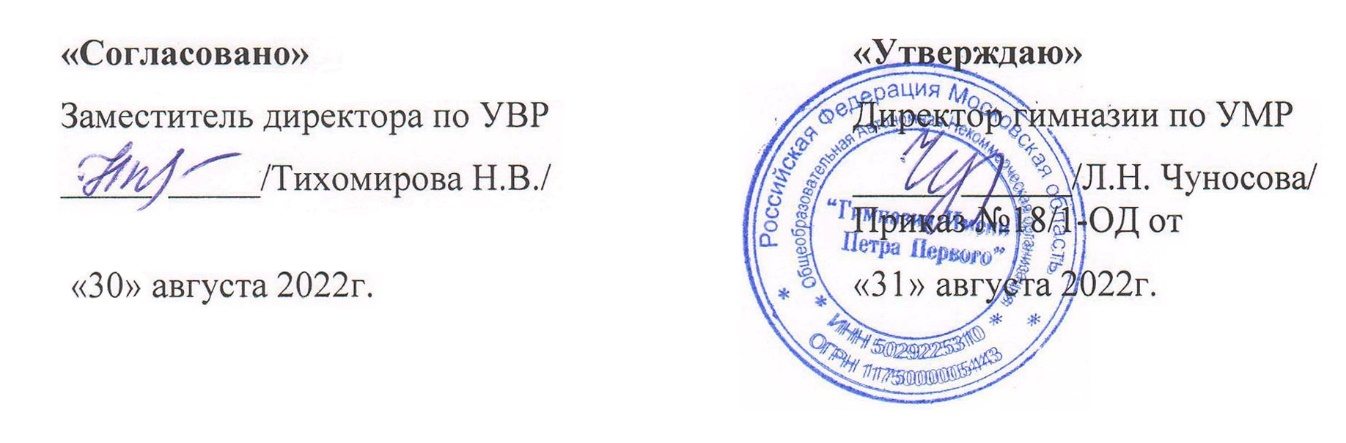 РАБОЧАЯ ПРОГРАММА курса внеурочной деятельностипо психологииПРОФЕССИОНАЛЬНОЕ САМООПРЕДЕЛЕНИЕдля 9 класса Педагог-психолог                                                  Владимирова Т.Д.2022-2023 учебный годПояснительная запискаОриентационный курс “Путь профессионального самоопределения” Разработан в рамках  психолого-педагогического сопровождения  гимназистов 9 класса и ориентирован на оказание помощи  в выборе профессиональной подготовкиПрограмма курса знакомит гимназистов  с механизмом выбора профессии, позволяет изучить свои возможности и потребности, соотнести их с требованиями, предъявляемыми профессией, понять сущность саморазвития, самосовершенствования, определить возможности профессиональной самореализации человека, сделать обоснованный выбор профиля обучения и в дальнейшем будущей профессии.Цель курса: формирование у учащихся готовности к профессиональному и социальному самоопределению.Задачи курса:-  расширить знания учащихся о мире профессий; дать представления об основах выбора профессии; - помочь в формирование актуального для подростков «информационного поля»;
- дать представление о  современных возможностях поиска работы
 - помочь учащимся раскрыть психологические особенности своей личности;- обучить учащихся объективно оценивать свои способности и возможности, соответствие их требованиям выбранной профессии;- подготовить учащихся к осознанному выбору профиля обучения в старшей школе и в перспективе – будущей профессии;- формировать стремление к самопознанию, самосовершенствованию, саморазвитию;- создать предпосылки для формирования ценностно-смысловой, нравственной основы развития будущего профессионала.Основными формами организации учебных занятий по программе элективного курса и методами работы являются:- игровые процедуры, которые моделируют определенные ситуации, ролевые игры;- активизирующие методики.- дискуссии, эвристические беседы, мини-лекции;- диагностические методики (тесты, анкеты-опросники), тренинговые упражнения.Использование интерактивных методических средств позволяет наиболее эффективно решать поставленные задачи курса.Продолжительность курса рассчитана на 24 часа. Помимо практической деятельности, которая включает в себя участие учащихся в играх и упражнениях профориентационного характера, работу с диагностическим материалом. Программа курса включает тематический учебный план, перечень знаний и умений, формируемых у учащихся, наименование и содержание тем, включая практикумы, список литературы, использованной при составлении курса.Планируемые результаты Учащиеся будут :- иметь представление о смысле и значении профессиональной деятельности в жизни человека и общества; необходимости постоянного самообразования и профессионального совершенствования;- знать сущность и содержание основных терминов и понятий (самоопределение, профессия, специальность, классификация, типы профессий, профессиональные интересы, склонности, способности, профессиограмма, карьера, профессиональная пригодность, личный профессиональный план, самооценка, рынок труда и т.д.)- уметь анализировать информацию о профессиях, раскрывать психологические особенности своей личности; выявлять свои склонности и способности; соотносить свои возможности с требованиями выбранной профессии;- уметь составлять личный профессиональный план, делать самостоятельный, независимый профессиональный выбор с учетом факторов, влияющих на выбор профессии в современных условиях.Содержание программы1.Ведение Цель: дать понятие профессионального самоопределения. Важность профессиональной деятельности в достижении жизненного успеха.2. Профессиональное самоопределение – Цель: познакомить с условиями и способами успешной профессионализации, дать представление о мире профессий и важности осознанного выбора.  Урок делится на теоретическую и практическую часть. Используются мини-лекции, эврестические беседы. Практическая часть предполагает тренинговые упражнения и работу с интернет – ресурсами 3. Психологические особенности личности:  Цель – осознание необходимости выбора профессии в соответствии со своими реальными психологическими особенностями, формирование интереса к самопознанию и саморазвитию, ознакомление со своими психологическими характеристиками Теоретическая часть: мини-лекции. Практическая – самодиагностика своих личностных особенностей 4. Итоговое занятие «Устройство на работу»: Цель: ознакомление с практическими навыками устройства на работу: поиск вакансий, составление резюме, прохождение собеседования. В процессе собеседования – итоговый контроль усвоения знаний.Контрольные вопросыНазовите факторы, влияющие на выбор профессииЧто такое профессиограмма?Что такое «хочу» -  «могу» - «надо» в выборе профессии? Для чего существует эта схема и как ей пользоваться?Что такое рынок труда? Каким образом  человек может найти работу?Что такое классификация профессий? Для чего она нужна?Расскажите о соответствии типа темперамента типу профессии? (На выбор)Как влияют характерологические особенности на успешность профессиональной карьеры? (Пример)Что такое «Лестница потребностей»?  Удовлетворению каких потребностей помогает правильный профессиональный выбор?Что такое «Мотивация достижений». Как она влияет на жизненный и профессиональный успех?Приведите примеры профессий по типу «человек-человек»(или другого типа – на выбор). Объясните, почему вы так считаете                      ТЕМАТИЧЕСКОЕ ПЛАНИРОВАНИЕКалендарно-тематическое планирование элективного курса «Профессиональное самоопределение»Список литературыАнн Л. Психологический тренинг с подростками СПб: 2015Климов Е.А. Психолого-педагогические проблемы профессиональной консультации. СПб, 2013;Корнеева К.Ю. Специфика профконсультирования. М: 2004Орлов В. Шаги к профессии. «Школьный психолог» №13, 2006 г. Стр. 6-10.Прощицкая Е.Н. Выбирайте профессию: Учеб. Пособие для ст. кл. средней школы. - М: 2021 Романова Е.С. 99 популярных профессий. Психологический анализ и профессиограмма. 2-е изд. СПб: 2014 Технология профессионального успеха: учебник для 8-9 кл. общеобразовательных   учреждений; под редакцией С.Н.Чистяков.:2017 г.Савченко М.Ю. Профориентация. Личностное развитие. Практическое руководство для школьных психологов. – М.: Вако, 2018http://www.job.ru/http://hh.ru/http://www.superjob.ru/http://www.rabota.ru/Общеобразовательная автономная некоммерческая организация«Гимназия имени Петра Первого»№ ТемаКоличество часов1.Введение12.Профессиональное самоопределение123.Психологические особенности личности84Профессиональное самоопределение в современных условиях  125Итоговое занятие1Итого 34№п/пТема (цели)Занятие (тема)Кол-во часовсрокисрокисроки№п/пТема (цели)Занятие (тема)Кол-во часовпланпланфакт1Введение. (1)Цель: ознакомление с предметом и задачами курса. - дать понятие о важности  выбора профессии в жизни человекаПрофессиональное самоопределение Смысл и цель жизни человека.12.092.09IIПрофессиональное самоопределение (12)- дать представление о классификации профессий-характеристика профессий по типам-познакомить с условиями успешной профессиональной деятельности- дать понятие специализации и квалификации- дать  понятие  профессиограммы  Факторы, влияющие на выбор профессии (“хочу”, “могу”, “надо”). Типичные ошибки при выборе профессионального пути29.09 -16.099.09 -16.09IIПрофессиональное самоопределение (12)- дать представление о классификации профессий-характеристика профессий по типам-познакомить с условиями успешной профессиональной деятельности- дать понятие специализации и квалификации- дать  понятие  профессиограммы  Склонности и интересы в профессиональном выборе («хочу»)223.09 - 30.0923.09 - 30.09IIПрофессиональное самоопределение (12)- дать представление о классификации профессий-характеристика профессий по типам-познакомить с условиями успешной профессиональной деятельности- дать понятие специализации и квалификации- дать  понятие  профессиограммы  Возможности личности в профессиональной деятельности («могу27.10-21.107.10-21.10IIПрофессиональное самоопределение (12)- дать представление о классификации профессий-характеристика профессий по типам-познакомить с условиями успешной профессиональной деятельности- дать понятие специализации и квалификации- дать  понятие  профессиограммы  Рынок труда. Потребности рынка труда в кадрах («надо»)228.10-11.1128.10-11.11IIПрофессиональное самоопределение (12)- дать представление о классификации профессий-характеристика профессий по типам-познакомить с условиями успешной профессиональной деятельности- дать понятие специализации и квалификации- дать  понятие  профессиограммы   Характеристика профессий по типам «человек – человек» и т.д2218.11-2.12IIПрофессиональное самоопределение (12)- дать представление о классификации профессий-характеристика профессий по типам-познакомить с условиями успешной профессиональной деятельности- дать понятие специализации и квалификации- дать  понятие  профессиограммы  . Классификация профессий. Формула профессии. Понятие профессиограммы229.11-10.1229.11-10.12IIIПсихологические особенности личности. (8)Цель:- формирование представления о взаимосвязи интеллектуального развития и достижения профессионального успеха- дать понятие об общих и специальных способностях- формирование представлений  о влиянии личностных особенностей на достижение профессионального успехаМотивационная сфера личности. Потребности, их виды. Достижение профессионального успеха как реализация ведущих потребностей29.12-16.129.12-16.12IIIПсихологические особенности личности. (8)Цель:- формирование представления о взаимосвязи интеллектуального развития и достижения профессионального успеха- дать понятие об общих и специальных способностях- формирование представлений  о влиянии личностных особенностей на достижение профессионального успехаИнтеллектуальное развитие  как условие достижения профессионального успеха223.12-13.0123.12-13.01IIIПсихологические особенности личности. (8)Цель:- формирование представления о взаимосвязи интеллектуального развития и достижения профессионального успеха- дать понятие об общих и специальных способностях- формирование представлений  о влиянии личностных особенностей на достижение профессионального успехаСпособности общие и специальные220.01-27.0120.01-27.01IIIПсихологические особенности личности. (8)Цель:- формирование представления о взаимосвязи интеллектуального развития и достижения профессионального успеха- дать понятие об общих и специальных способностях- формирование представлений  о влиянии личностных особенностей на достижение профессионального успехаТНС и тип темперамента.  Влияние типологических и характерологических особенностей личности на профессиональную деятельность23.02-10.023.02-10.02 IV  Профессиональное самоопределение в современных условиях  (12)Цель: - диагностика профессиональных склонностей и предпочтений- анализ современного рынка профессий- активизация знаний и умений, полученных на курсе в процессе выбора профессиональной направленности-  ознакомление с  правилами устройства на работу- тренинг коммуникативных умений-  контроль знаний, полученных на занятиях Диагностика профессиональных предпочтений и склонностей 217.02-3.0317.02-3.03 IV  Профессиональное самоопределение в современных условиях  (12)Цель: - диагностика профессиональных склонностей и предпочтений- анализ современного рынка профессий- активизация знаний и умений, полученных на курсе в процессе выбора профессиональной направленности-  ознакомление с  правилами устройства на работу- тренинг коммуникативных умений-  контроль знаний, полученных на занятиях Разработка и защита проекта, посвященному месту профессий в современном мире617.03-21.0417.03-21.04 IV  Профессиональное самоопределение в современных условиях  (12)Цель: - диагностика профессиональных склонностей и предпочтений- анализ современного рынка профессий- активизация знаний и умений, полученных на курсе в процессе выбора профессиональной направленности-  ознакомление с  правилами устройства на работу- тренинг коммуникативных умений-  контроль знаний, полученных на занятиях Самопрезентация. Составление резюме228.04-12.0528.04-12.05 IV  Профессиональное самоопределение в современных условиях  (12)Цель: - диагностика профессиональных склонностей и предпочтений- анализ современного рынка профессий- активизация знаний и умений, полученных на курсе в процессе выбора профессиональной направленности-  ознакомление с  правилами устройства на работу- тренинг коммуникативных умений-  контроль знаний, полученных на занятиях Устройство на работу»- деловая игра219.05-26.0519.05-26.05VИтоговое занятиеОбратная связь, рефлексия курса.1Итого34 часа